9. razred, ANGLEŠČINA Pouk na daljavo, 30.  marec 2020, 7.  uraDistance learning during temporary school closure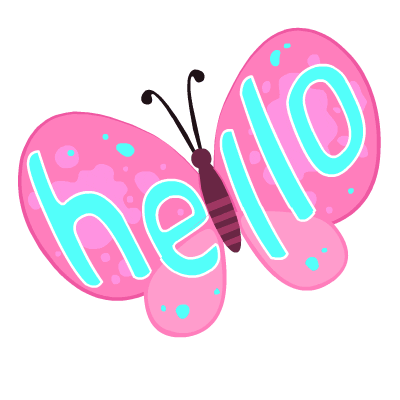 9. razred, ANGLEŠČINA Pouk na daljavo, 30.  marec 2020, 7.  uraDistance learning during temporary school closure9. razred, ANGLEŠČINA Pouk na daljavo, 30.  marec 2020, 7.  uraDistance learning during temporary school closureZAPOREDNA ŠT. URE pouka na daljavo: 7DATUM: 30. 3. 2020RAZRED: 9.NASLOV  URE: Trpnik – interaktivne vajeNASLOV  URE: Trpnik – interaktivne vajeNASLOV  URE: Trpnik – interaktivne vaje Hello,  everyone.  I still haven’t received all your essays  (about  the machines you have at home and you absolutely can not imagine living without).  This homework was given to you on 20th March. And you had seven-day deadline! 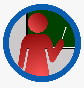 IMPORTANT!Še vedno vas deset ni poslalo  naloge, ki ste jo dobili 20. marca!Najlepša hvala vsem tistim, ki ste bili tako prijazni, da ste  za prebivalce Španije napisali lepe misli in želje. Tisti, ki jih še niste, lahko še sodelujete.  Prosim, tisti, ki se še niste vpisali v spletno učilnico za angleščino, storite to čiimprej.   Ključ: Future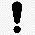  Hello,  everyone.  I still haven’t received all your essays  (about  the machines you have at home and you absolutely can not imagine living without).  This homework was given to you on 20th March. And you had seven-day deadline! IMPORTANT!Še vedno vas deset ni poslalo  naloge, ki ste jo dobili 20. marca!Najlepša hvala vsem tistim, ki ste bili tako prijazni, da ste  za prebivalce Španije napisali lepe misli in želje. Tisti, ki jih še niste, lahko še sodelujete.  Prosim, tisti, ki se še niste vpisali v spletno učilnico za angleščino, storite to čiimprej.   Ključ: Future Hello,  everyone.  I still haven’t received all your essays  (about  the machines you have at home and you absolutely can not imagine living without).  This homework was given to you on 20th March. And you had seven-day deadline! IMPORTANT!Še vedno vas deset ni poslalo  naloge, ki ste jo dobili 20. marca!Najlepša hvala vsem tistim, ki ste bili tako prijazni, da ste  za prebivalce Španije napisali lepe misli in želje. Tisti, ki jih še niste, lahko še sodelujete.  Prosim, tisti, ki se še niste vpisali v spletno učilnico za angleščino, storite to čiimprej.   Ključ: FutureTRPNIK V RAZLIČNIH ČASIH - na spodnji povezavi imate na voljo veliko interaktivnih vaj  in tudi rešitve.
https://interaktivne-vaje.si/anglescina/grammar_6_9r/passive_voice.htmlNapišite v zvezek  nekaj primerov za  vsak čas, ki ste jih rešili.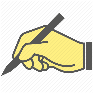 TRPNIK V RAZLIČNIH ČASIH - na spodnji povezavi imate na voljo veliko interaktivnih vaj  in tudi rešitve.
https://interaktivne-vaje.si/anglescina/grammar_6_9r/passive_voice.htmlNapišite v zvezek  nekaj primerov za  vsak čas, ki ste jih rešili.TRPNIK V RAZLIČNIH ČASIH - na spodnji povezavi imate na voljo veliko interaktivnih vaj  in tudi rešitve.
https://interaktivne-vaje.si/anglescina/grammar_6_9r/passive_voice.htmlNapišite v zvezek  nekaj primerov za  vsak čas, ki ste jih rešili.